 FUNDAÇÃO UNIVERSIDADE FEDERAL DE RONDÔNIA                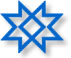                  UNIDADE DE LOTAÇÃO DO CANDIDATOREQUERIMENTOPara: Prof. Dr. Leonardo de Azevedo CalderonPresidente do CTC/PROPESQ/UNIRAssunto: (   ) Reconsideração referente ao Resultado Preliminar do PIBIC ou PIBITI-2018/2019.Prezado Presidente,Eu, Prof. Me./Dr. PIBIC DA SILVA, lotado no Departamento de ..............................., Campus de ......................, venho requerer a V.Sa. (justificativa).................................................................................................................... Local e Data___________________________________Assinatura do candidato a orientador(Dispensa assinatura se enviado de e-mail institucional)